GIẢI BÀI TẬP TOÁN LỚP 3LUYỆN TẬP TRANG 46Bài 1 (trang 46 SGK Toán 3):a) Đoạn thẳng AB đo được 1m và 9cm, viết tắt là 1m 9cm đọc là một mét chín xăng – ti – met.b) Viết số thích hợp vào chỗ chấm (theo mẫu):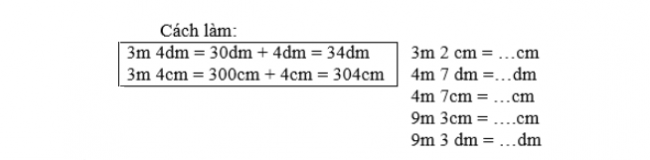 Hướng dẫn giải:3m 2 cm = 302 cm4m 7dm = 47dm4m 7 cm = 407 cm9m 3cm = 903cm9m 3 dm = 93dm.Bài 2 (trang 46 SGK Toán 3): Tính:Bài 3 (trang 46 SGK Toán 3): Điền dấu : > , < = vào chỗ trốngĐề bàiHướng dẫn giảia) 8 dam + 5 dam =

57 hm – 28 hm =

12 km x 4 =

b) 720 m + 43 m =

403cm – 52 cm =

27 mm : 3 =a) 8 dam + 5 dam = 13 dam

57 hm – 28 hm = 29 hm

12 km x 4 = 48 km

b) 720 m + 43 m = 763 m

403cm – 52 cm = 351 cm

27 mm : 3 = 9 mmĐề bàiHướng dẫn giải6m 3 cm ….7m

6m 3 cm ….6m

6m 3 cm ….630cm

6m 3 cm ….603cm

5 m 6 cm …5m

5 m 6 cm …6m

5 m 6 cm …506cm

5 m 6 cm …560cm.6m 3 cm < 7m

6m 3 cm > 6m

6m 3 cm < 630cm

6m 3 cm = 603cm

5 m 6 cm > 5m

5 m 6 cm < 6m

5 m 6 cm = 506cm

5 m 6 cm < 560cm.